توصيف مقرر  (  مهارات الاستماع والتحدث   )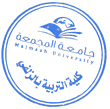 الكليةالتربية في الزلفيالتربية في الزلفيالتربية في الزلفيالقسم الأكاديمياللغة العربيةاللغة العربيةاللغة العربيةاسم المقررمهارات الاستماع والتحدثرمز المقررARB481المستوىالسابععدد الساعات المعتمدة للمقرر2هدف المقررأن يعرف الطالب تعريف مهارة الاستماع وأنها المهارة الأولى من بين مهارات التواصل اللغويأن يعرف الطالب تعريف مهارة الاستماع وأنها المهارة الأولى من بين مهارات التواصل اللغويأن يعرف الطالب تعريف مهارة الاستماع وأنها المهارة الأولى من بين مهارات التواصل اللغويموضوعات المقررأهداف دراسة مهارة الاستماع والتحدث، وتقديم أرضية عن محتويات المقرر وطرق تقويمه، وأهميته وحقيقته وعرض تعريف الاستماع  لغة واصطلاحا.مهارة الاستماع أساس في تشكيل التواصل اللفظي / اللغوي، ومكانتها بين صور التواصل اللفظي– مراحل عملية الاستماع.أهمية الاستماع– علاقة الاستماع بصور التواصل اللفظي (التحدث – القراءة - الكتابة) –وظائف الاستماع – سمات الاستماع الجيد وشروطه – تنمية مهارة الاستماع – عوائق الاستماع.تطبيقات عملية وتدريبات تفاعلية على مهارة الاستماع وآدابه وطرائقهمهارة التحدث: تعريفها ومكانتها بين صور التواصل اللفظي، وعلاقتها بالاستماع والقراءة والكتابة، والمقارنة بين التحدث والكتابة، وأهمية مهارة التحدث.خطوات المحادثة الخمسة، وسمات المتحدث الجيد:1-السمات الشخصية للمتحدث – السمات الصوتية – القدرات الإقناعية. 2- المقومات المرتبطة بالمستمعين 3- مقومات متعلقة باللغة. 3- البناء اللغوي للحديث وطرق إجرائه.تطبيقات عملية وتدريبات تفاعلية على مهارة التحدث واكتشاف قدرات الطلاب في الحوار والمحادثة والإقناع.مهارات تطبيقية مرتبطة بمهارتي الاستماع والتحدث – فن الإلقاء ومهاراته (الخطابية – المقالية – الشعرية) - مفهوم الحوار، - أهمية الحوار، - أنواع الحوار، - أنماط المتحاورين، - سمات المحاور المقنع،- مهارات الحوارأهداف دراسة مهارة الاستماع والتحدث، وتقديم أرضية عن محتويات المقرر وطرق تقويمه، وأهميته وحقيقته وعرض تعريف الاستماع  لغة واصطلاحا.مهارة الاستماع أساس في تشكيل التواصل اللفظي / اللغوي، ومكانتها بين صور التواصل اللفظي– مراحل عملية الاستماع.أهمية الاستماع– علاقة الاستماع بصور التواصل اللفظي (التحدث – القراءة - الكتابة) –وظائف الاستماع – سمات الاستماع الجيد وشروطه – تنمية مهارة الاستماع – عوائق الاستماع.تطبيقات عملية وتدريبات تفاعلية على مهارة الاستماع وآدابه وطرائقهمهارة التحدث: تعريفها ومكانتها بين صور التواصل اللفظي، وعلاقتها بالاستماع والقراءة والكتابة، والمقارنة بين التحدث والكتابة، وأهمية مهارة التحدث.خطوات المحادثة الخمسة، وسمات المتحدث الجيد:1-السمات الشخصية للمتحدث – السمات الصوتية – القدرات الإقناعية. 2- المقومات المرتبطة بالمستمعين 3- مقومات متعلقة باللغة. 3- البناء اللغوي للحديث وطرق إجرائه.تطبيقات عملية وتدريبات تفاعلية على مهارة التحدث واكتشاف قدرات الطلاب في الحوار والمحادثة والإقناع.مهارات تطبيقية مرتبطة بمهارتي الاستماع والتحدث – فن الإلقاء ومهاراته (الخطابية – المقالية – الشعرية) - مفهوم الحوار، - أهمية الحوار، - أنواع الحوار، - أنماط المتحاورين، - سمات المحاور المقنع،- مهارات الحوارأهداف دراسة مهارة الاستماع والتحدث، وتقديم أرضية عن محتويات المقرر وطرق تقويمه، وأهميته وحقيقته وعرض تعريف الاستماع  لغة واصطلاحا.مهارة الاستماع أساس في تشكيل التواصل اللفظي / اللغوي، ومكانتها بين صور التواصل اللفظي– مراحل عملية الاستماع.أهمية الاستماع– علاقة الاستماع بصور التواصل اللفظي (التحدث – القراءة - الكتابة) –وظائف الاستماع – سمات الاستماع الجيد وشروطه – تنمية مهارة الاستماع – عوائق الاستماع.تطبيقات عملية وتدريبات تفاعلية على مهارة الاستماع وآدابه وطرائقهمهارة التحدث: تعريفها ومكانتها بين صور التواصل اللفظي، وعلاقتها بالاستماع والقراءة والكتابة، والمقارنة بين التحدث والكتابة، وأهمية مهارة التحدث.خطوات المحادثة الخمسة، وسمات المتحدث الجيد:1-السمات الشخصية للمتحدث – السمات الصوتية – القدرات الإقناعية. 2- المقومات المرتبطة بالمستمعين 3- مقومات متعلقة باللغة. 3- البناء اللغوي للحديث وطرق إجرائه.تطبيقات عملية وتدريبات تفاعلية على مهارة التحدث واكتشاف قدرات الطلاب في الحوار والمحادثة والإقناع.مهارات تطبيقية مرتبطة بمهارتي الاستماع والتحدث – فن الإلقاء ومهاراته (الخطابية – المقالية – الشعرية) - مفهوم الحوار، - أهمية الحوار، - أنواع الحوار، - أنماط المتحاورين، - سمات المحاور المقنع،- مهارات الحوارالمراجعمهارات اللغة العربية، 	عبد الله علي مصطفى	دار المسيرة للنشر- عمان / الأردنمهارات اللغة العربية، 	عبد الله علي مصطفى	دار المسيرة للنشر- عمان / الأردنمهارات اللغة العربية، 	عبد الله علي مصطفى	دار المسيرة للنشر- عمان / الأردن